ANUNȚprivind organizarea consultării publice a proiectului de deciziePrimăria or. Anenii Noi  inițiază, începând cu data de  26.07.20202 consultarea publică a proiectului de decizie: ” Cu privire la activitatea Sectorului de poliţie Nr. 1  al IP Anenii Noi”Scopul proiectului: informarea privind activitatea sectorului de poliţie nr. 1 al IP Anenii Noi, identificarea problemelor întâmpinate în procesul de lucru, activităţile planificate. Necesitatea elaborării și adoptării proiectului de decizie: pentru asigurarea unei transparenţe şi a colaborării între APL şi IP Anenii Noi în procesul de organizare şi asigurare a ordinii publice.Prevederile de bază ale proiectului: identificarea punctelor foste şi a problemelor întâmpinate în procesul de lucru.Beneficiarii proiectului de decizie sunt: Consilieri locali, locuitorii or. Anenii NoiRezultatele scontate ca urmare a implementării deciziei supuse consultării publice sânt: asigurarea ordinii publice şi siguranţa cetăţenilorProiectul de decizie este elaborat în conformitate cu legislația în vigoare: art.5. pct. (1), al Legii 320/2012 „Cu privire la activitatea poliţiei şi statutul poliţistului; în conformitate cu art. 14 al Legii 436/2006 privind administraţia publică locală cu modificările şi completările ulterioare.Prevederile corespondente ale legislației comunitare: Carta Europeană a autonomiei locale (Strasbourg, 15 octombrie 1985)Recomandările pe marginea proiectului de decizie supus consultării publice pot fi expediate până la data de 10.08.2022, Primăriei or. Anenii Noi la adresa electronică primariaaneni@gmail.com, la numărul de telefon (0265) 2 26 65; 2 21 08 sau pe adresa: MD 6501, str.Suvorov, 6, or. Anenii Noi, bir.25, 29Proiectul deciziei  ”Cu privire la activitatea Sectorului de poliţie Nr.1  al IP Anenii Noi” și nota informativă sunt disponibile pe pagina web oficială  www.anenii-noi.com   sau la sediul Primăriei or. Anenii Noi, amplasată pe adresa: str. Suvorov, 6, or. Anenii Noi.PROIECT                                                                                                      DECIZIE nr._5/1din ___ august   2022Cu privire la activitateaSectorului de poliţieNr. 1  al IP Anenii NoiAvând Nota informativă privind activitatea sectorului de poliţie nr. 1 al IP Aneni Noi pe anul 2021; în baza art.5. pct. (1), al Legii 320/2012 „Cu privire la activitatea poliţiei şi statutul poliţistului; în conformitate cu art. 14 al Legii 436/2006 privind administraţia publică locală cu modificările şi completările ulterioare; având avizele comisiilor consultative de specialitate,  Consiliul orăşenesc Anenii Noi,         D E C I D E :1. Se ia act de  raportul de activitate al  Sectorului de poliţie nr.1 (Anenii Noi) al IP Anenii Noi, pentru perioada anul 2022 . (anexa nr.1).2. Prezenta decizie se aduce la cunoştinţă publică prin plasarea în Registrul de Stat al Actelor Locale, pe pag web şi panoul informativ al instituţiei.3. Prezenta decizie, poate fi notificată autorității publice emitente de Oficiului Teritorial Căușeni al Cancelariei de Stat în termen de 30 de zile de la data includerii actului în Registrul de stat al actelor locale.4. Prezenta decizie, poate fi contestată de persoana interesată, prin intermediul Judecătoriei Anenii Noi, sediul Central (or. Anenii Noi, str. Marțișor nr. 15), în termen de 30 de zile de la comunicare.5. Controlul asupra executării prezentei decizii se atribuie dlui Maţarin A., primar.Președintele ședinței:                                                           Contrasemnează: Secretar interimar al consiliului orășenesc                               R. Melnic                                  Votat: pro - , contra - , abţinut – NOTĂ INFORMATIVĂprivind activitatea angajaților Sectorului de poliţie Nr. 1( Anenii Noi ) al IP Anenii Noi, pentru perioada semestrului I anului  2022      Conform statelor de organizare a Inspectoratului de poliţie Anenii Noi, în Sectorul de poliţie Nr. 1( Anenii Noi) sunt prevăzute 11 funcţii dintre care, Şeful Sectorului de poliţie Nr. 1( Anenii Noi), 4 ( patru)  ofiţeri superiori de sector, 4 ( patru) subofițeri superiori de sector şi 2 (doi) ofiţeri de investigaţii. Pe parcursul semestrului I a anului 2022, din cauza fluctuației de cadre care predomină în Inspectoratul de poliție Anenii Noi, Sectorul de poliţie Nr. 1 (Anenii Noi) nu a activat în componenţă deplină, deoarece la moment avem o funcție vacantă de un subofițer superior de sector și un angajat în funcția de ofițer superior de sector.        Sectorul de poliție Nr. 1( Anenii Noi) cuprinde 5 primării care acoperă 13 localități (or. Anenii Noi, s. Bereoschi, s. Hîrbovățul Nou, s. Ruseni, s. Socoleni, s. Albinița, s. Țînțăreni, s. Crețoaia, s. Botnărești, s. Salcia, s. Cobusca Veche, s. Florești, s. Cobusca Nouă, ) având o suprafață de circa  pătrați și o populație de circa 21 382 locuitori (or. Anenii Noi – 13564 locuitori, s. Țînțăreni – 2828 locuitori, s. Cobusca Veche – 2308 locuitori, s. Cobusca Nouă – 1660 locuitori, s. Botnărești – 1022 locuitori).       Având în sarcina de bază realizarea programelor de stat, a Hotărârilor de Guvern, a Dispoziţiilor MAI, IGP și a IP Anenii Noi, precum și a deciziilor Consiliului raional și Consiliului orăşenesc Anenii Noi, în asigurarea ordinei publice şi a liniştii cetăţenilor, Sectorul de poliţie Nr.1 (Anenii Noi) şi-a orientat activitatea sa întru desfăşurarea unui complex de măsuri preventiv-profilactice de contracarare a criminalităţii şi a asigurării ordinii publice, precum şi a întreprins un şir de măsuri concrete cu antrenarea în procesele de profilaxie şi de menţinere a ordinii de drept a societăţii civile şi a formaţiunilor obşteşti, asigurând gradul respectiv de transparenţă.       Pe perioada de referință s-au aflat la evidenţă profilactică 798 persoane, dintre care: 21 persoane agresori familiali, 53 persoane anterior condamnate, 41 persoane judecate condiţionat, 470 persoane bolnave de alcoolism cronic, 117 persoane consumatori de droguri, 75  persoane  condamnate  cu ore de muncă neremunerată în folosul comunității, 9 minori delicvenți și 12 părinți needucogeni și familii social vulnerabile.       La fel pe sectorul SP nr.1 (Anenii Noi) se află la evidență 353 de deţinători de arme, dintre care posedă arme cu ţeavă lisă 244, cu gaze 37 si cu țeavă ghintuită 72.         Pe parcursul semestrului I a anului 2022 de către angajații SP nr. 1( Anenii Noi), au fost inspectați 296 posesori de armă, fiind documentate 3 persoane pentru încălcarea regulilor de păstrare a armei individuale, 2 arme au fost ridicate.       Pe teritoriul sectorului deservit sunt amplasate  255  obiecte cu valori materiale și anume ( or. Anenii Noi - 155; s. Botnărești și s. Salcia - 6; s. Țînțăreni și s. Crețoaia - 69; s. Cobusca Nouă - 7; s. Cobusca Veche și s. Florești - 18.       Pe parcursul perioadei vizate au fost întreprinse un șir de măsuri preventiv profilactice care sau soldat cu rezultate pozitive, astfel pe parcursul semestrului I a anului 2022 au fost organizate și desfășurate 17 razii în sectorul deservit, organizate cu forțele proprii, cât și în comun cu alți angajați a Inspectoratului de poliție Anenii Noi, precum și 11 razii în alte sectoare, totodată pe timp de seară, în zilele de odihnă sa efectuat patrularea sectorului deservit și anume a locurilor vulnerabile.      S-a efectuat supravegherea operativa a subiecților prevenției, fiind atrasă o atenție deosebită persoanelor anterior condamnate și în special agresorilor familiali, pentru infracțiuni de acest gen, întru neadmiterea săvârșirii repetate a infracțiunilor, cât și evidențierea celor care pregătesc sau racolează alte persoane, în special minori, la comiterea delictelor.              Au fost desfășurate 57 de întruniri de profilaxie în colectivele de muncă și 27 întruniri cu cetăţenii, cu tematica: ,, Măsuri de prevenire a sustragerilor bunurilor patrimoniale”, ,, Măsuri de prevenire a cazurilor de violență în familie” , ,,Implementarea conceptului poliției comunitare”, ,,Predă benevol armele și munițiile deținute ilegal” prevenirea Covid-19 etc., cu înmânarea recomandărilor cu privire la prevenirea sustragerilor bunurilor patrimoniale și cu predarea benevolă a armelor și munițiilor deținute ilegal, la fel ,,cu prezentarea totalurilor activității pe parcursul semestrului I a anului 2022” şi  12 de întruniri cu elevii din gimnaziile și liceele din sectorul deservit, cu  genericul: ”Familia – mediul cel mai potrivit pentru îngrijirea și dezvoltarea copilului”, ”Situația copiilor ai căror părinți sunt plecați peste hotare”, ”Drepturile și protecția copilului”, ”Răspunderea contravențională și penală a minorilor”, ”Recomandări cu privire la  prevenirea sustragerilor din averea proprietarilor, jafurilor, tâlhăriilor”, ”Securitatea la trafic înseamnă viață”, ”O viață fără droguri și alcool”, ”Prevenirea violenței în familie”, ”Sporirea gradului de responsabilitate privind păstrarea bunurilor personale, inclusiv a telefoanelor mobile”, ” Măsuri de siguranță pe timpul vacanțelor de iarnă-vară”, ” Nu lăsa alcoolul să-ți preia controlul” etc.        A fost asigurată menținerea ordinii și securității publice 29 măsuri în masă și cultural artistice.         Au fost reținute 5 persoane aflate în căutare ca infractori și 9 persoane aflate în căutare ca debitori de stat.        Au fost examinate 814 materiale înregistrate în R-2, în baza plângerilor şi demersurilor, precum și a constatărilor efectuate de către angajații sectorului, în timpul examinării cărora s-a depistat faptul săvârșirii contravențiilor și infracțiunilor.         Au fost întocmite 458 procese - verbale contravenționale pe diferite articole.        Pe perioada nominalizată au fost comise 82 de infracțiuni, dintre care 46 infracțiuni au fost descoperite, procentul descoperirii fiind de 56,09 %.               Făcând o analiză a stării infracţionale din teritoriu, se constată că, din toate infracţiunile comise și înregistrate, rămân să predomine cele patrimoniale şi anume furturile averii proprietarului/din locuinţă, furturile de telefoane mobile lăsate fără supraveghere, furturile din automobile ş.a. , care cer un volum enorm de lucru, în cazul când infracţiunea nu este descoperită în flagrant.         La acest compartiment, ţin să menţionez, căci la un nivel satisfăcător s-a efectuat patrularea oraşului pe timp de noapte, îndreptată la menţinerea ordinii publice şi reţinerea persoanelor ce comit infracţiuni şi alte încălcări de legislaţie în flagrant.  ACTIVITĂȚI PLANIFICATE PENTRU trimestrul - III a anului 2022- conlucrarea cu APL în vederea prevenirii contravențiilor, precum și petrecerea lucrului profilactic în comun cu persoanele aflate la evidențe nominale. - se vor organiza şi desfăşura întruniri și ședințe cu participarea autorităţilor administraţiei publice locale şi a cetăţenilor, pentru abordarea problemelor cu care se confruntă societatea ce  ţin de competenţa organelor de poliţie și a poliției în comun cu APL.- totodată începând cu săptămâna curentă, în zilele de odihnă, se planifică în comun cu APL efectuarea unor patrulări pe străzile orașului, verificarea localurilor de agrement ce activează pe parcursul nopții.- totodată cu scopul ridicării imaginii poliţiei în societate, în permanență continuă desfăşurarea activităţilor de distribuire către cetăţeni și trecători a pliantelor cu informaţii utile despre datele de contact ale poliţiei și ale angajaților poliției, care deservesc sectorul de poliție, precum şi a unor recomandări utile.- se va intensifica lucru de inspectare a spaţiului locativ pentru depistarea şi scoaterea la iveală a persoanelor străine, persoanelor în căutare, persoanelor ce practică un mod  de viață antisocial predispuse în comiterea infracțiunilor și contravențiilor și care locuiesc ilegal pe teritoriul sectorului.- lasă de dorit și lucrul profilactic cu tineretul studios, minori, adolescenţii cu scopul atragerii lor la contracararea infracţiunilor, cât și lucru cu aceștia în vederea prevenirii cazurilor de consum a substanțelor narcotice fapt care e în creștere la momentul actual uneori depistându-se cazuri.  - totodată s-a planificat și verificarea la domiciliu referitor la condiţiile de trai, ocupaţiile, interesele și modul de existență al persoanelor aflate la evidență ca agresor familial sau potențiali agresori familiali, anterior condamnate, minori delicvenţi persoane social periculoase, posesori de arme, alcoolici, narcomani şi alte categorii de persoane periculoase pentru societate în vederea petrecerii cu fiecare a lucrul individual profilactic, în scopul neadmiterii săvârșirii de către ei al infracţiunilor.- se vor planifica și desfăşura razii specializate la nivel de sector cu antrenarea și altor servicii, autorităţile publice locale, gărzile populare, servicii pază Anenii Noi, colaboratorii serviciului de reacționare operativă ”BERCUT”, în vederea prevenirii și descoperirii infracțiunilor, totodată în vederea petrecerii măsurilor de prevenire a acestora. - afişarea pe suporturile informative din fiecare scară a blocurilor locative, locurile vizibile, străzi, traseele principale a afişelor despre locul amplasării sectoarelor de  poliţie, programul de activitate, telefoanele de contact, și a unor informații utile cu recomandări înscrise referitor la paza averii, prevenirea și curmarea a unor genuri de infracțiuni, fapt ce predomină mulți ani la rând, totodată la acest compartiment de reflectat și în sursele mass media, rețele de socializare în vederea transparenței activității poliției precum și apropierea de societate.- Monitorizarea de comun cu APL, Serviciile sanitaro-veterinare de Stat raionale, Inspecţia Muncii a activităţii centrelor de agrement, a cluburilor de noapte, discotecilor, din perspectiva legalităţii de activitate a acestora şi a calităţii serviciilor prestate, cu reflectarea situaţiei la acest capitol în  sursele mas-media.- Implementarea în localitățile sectorului deservit a conceptului  poliției comunitare. OSS al SP 1 (Anenii Noi) al SSP,al IP Anenii Noiinspector                                                                                                Petru ȘVEDCONSILIUL ORĂŞENESCANENII NOI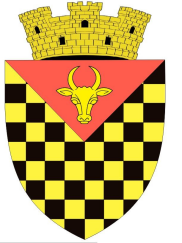             ГОРОДСКОЙ СОВЕТ                 АНЕНИЙ НОЙMD 6501 or. Anenii Noi, str. Suvorov, 6tel/fax 026522108, consiliulorasenesc@gmail.comMD 6501, г.Анений Ной, ул.Суворов, 6 тел/факс 026522108,consiliulorasenesc@gmail.comMD 6501, г.Анений Ной, ул.Суворов, 6 тел/факс 026522108,consiliulorasenesc@gmail.com